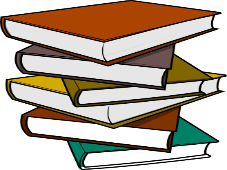 Title of the bookDate you readParent Signature